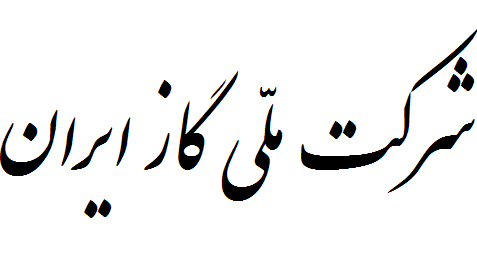 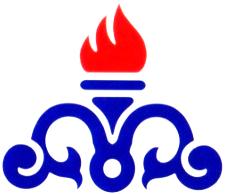 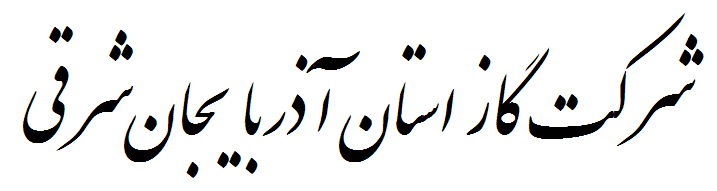   پرونده :                                                                              تاریخ :                                                   اداره گاز منطقه / ناحیه                                                     فرم بررسی کنتور مشترکین همکار/ مامور محترم آقای:..............................    لطفا نسبت به بازدید از محل اشتراک .......................................بنام .........................   درخصوص بررسی ازکنتوربه لحاظ سالم ویا دستکاری بودن ، تخریب وغیرقابل سکونت بودن   ملک ، طرح عمرانی ، نوع  کاربری ، تعداد واحد و .... اقدام لازم معمول فرمایید.                                                                رییس / مسئول خدمات متقاضیان و مشترکین  ریاست محترم خدمات متقاضیان و مشترکین   با احترام در تاریخ ....../....../......... ساعت .............از کنتور اشتراک ..........................  با سریال ........................................و رقم ............................بازدید به عمل آمد که  گزارش بازدید و بررسی از محل مورد نظر و کنتور به شرح ذیل به حضور تقدیم می گردد./............................................................................................................................................................................................................................................................................................................................................................................................................................................................................................................................................... نام و امضاء مامور بررسی :شماره سیستمی: OAS-FR-102I